Can Dung Beetles work for you?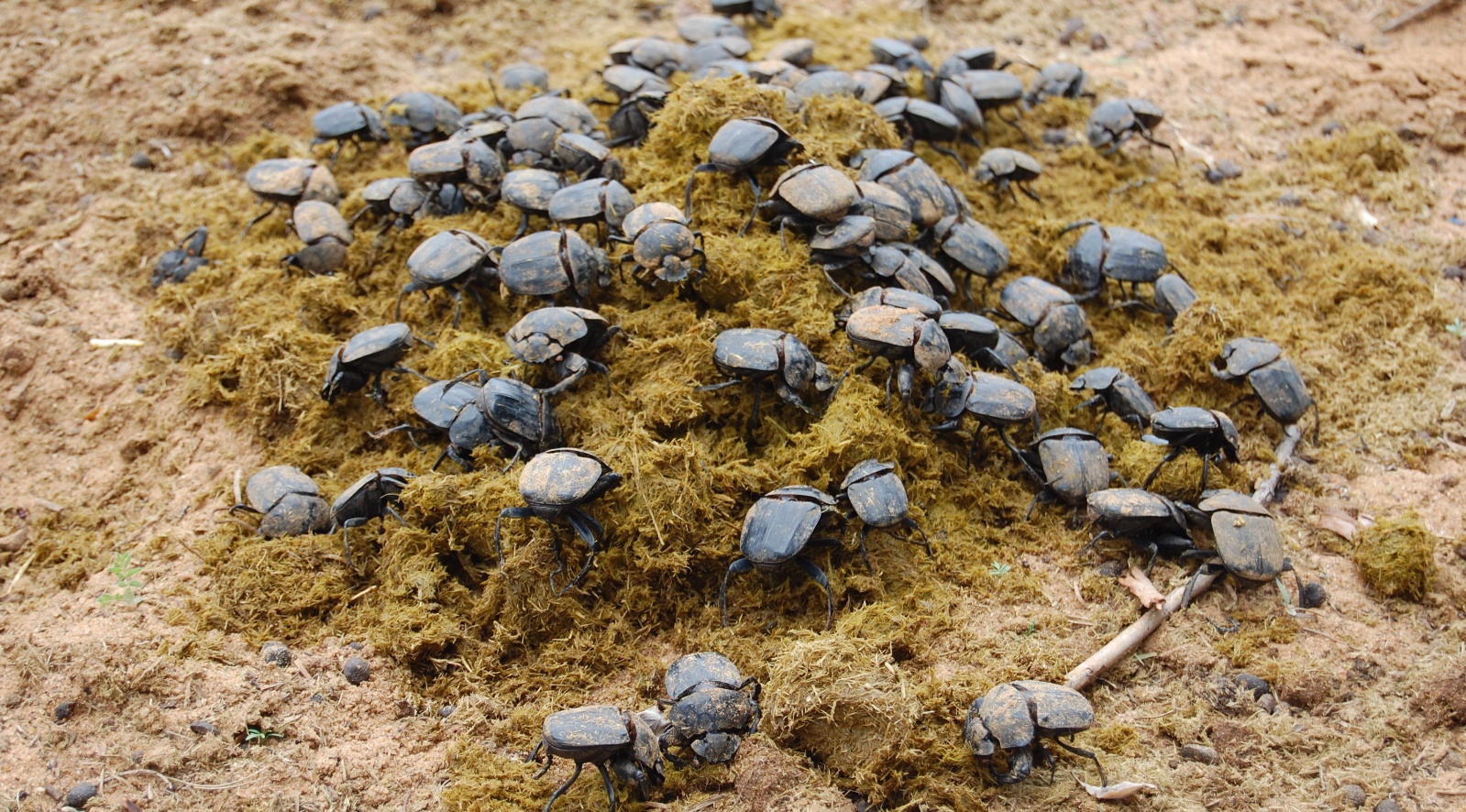 Longwood East Landcare invites you to attend a free eventThe talk will cover the use of dung beetles, includingWhat they are and how they workWhich beetles will suit your livestockHow dung beetles assist with soil compactionIdentifying your current beetles (if you bring a sample)Bring your boots – some walking will be involved.	Attendees will go into a draw to win a $600 dung beetle colony. Date: Saturday 16th September, 10:00am to 12:00pm followed by BBQ.Location: 231 Longwood-Ruffy Road, Longwood East.Places are limited. You must RSVP to Gayle Shapcott by 8th September if you want to attend.Email: 		gayleshapcott@hotmail.com 	Phone: 	0412 354 426This project is supported by the Goulburn Broken Catchment Management Authority’s Beyond SoilCare program through funding from the Australian Government’s National Landcare Programme.